Прайс-лист ТОО «МЕГА LINE» действует с 1 января 2020 года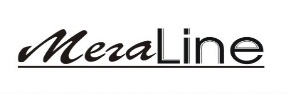 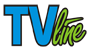 №Прокат рекламы (услуги)Выходов в суткиВремя выхода№Прокат рекламы (услуги)Выходов в суткиВремя выходаTV Line1Бегущая строка (1 слово)3006.00-00.00502Видео-спот (динамичная видеостраничка, коммерческая реклама для размещения точечно по дням, 1 слово)1506.00-00.00503Видеоролик (1 сек)1506.00-00.00504Видеостраничка с начиткой   блок 7 дней, коммерческая реклама (до 20 слов)1506.00-00.0030005«Телегазета» блок частных объявлений (7 дней, до 15 слов)1506.00-00.009006Спонсорство «Телегазеты» (1 неделя, упоминание спонсора + ролик в начале и конце рубрики, 1 заказчик)1506.00-00.0060007Поздравительная видеостраничка (1 день, 2 четверостишия)1506.00-00.0012008Поздравительная видеостраничка (1 день, 2 четверостишия) срочный заказ в день эфираДо 00.0015009Поздравительная видеостраничка с начиткой (1 день, 2 четверостишия)1506.00-00.00160010«Песня в подарок» (На фоне клипа баннеры с текстами поздравления)1506.00-00.00200011«Песня в подарок» (На фоне клипа баннеры с текстами поздравления) срочный заказ в день эфираДо 00.00230012Баннер рекламный (всплывание в эфире, 1 день, до 20 слов)1506.00-00.0070013Баннер рекламный (размещение каждый день, в течении 1 месяца)1506.00-00.0045014Mini-баннер (1 день, 4 слова, 1 место из 2-х.)06.00-00.00100015Mini-спот (1 неделя, 10 слов,1 заказчик)06.00-00.008000Изготовление видеоролика   1 секунда-500 тенге                                                 C выездом на съемку              1 секунда-600 тенгеВсе решения о количестве выходов, стоимости, скидках и времени выхода принимаются индивидуально.Все решения о количестве выходов, стоимости, скидках и времени выхода принимаются индивидуально.Все решения о количестве выходов, стоимости, скидках и времени выхода принимаются индивидуально.Все решения о количестве выходов, стоимости, скидках и времени выхода принимаются индивидуально.ТОО «МЕГА LINE» предоставляет гибкую индивидуальную систему скидок.ТОО «МЕГА LINE» предоставляет гибкую индивидуальную систему скидок.Рекламная служба ТОО «МЕГА LINE»РЕЖИМ РАБОТЫ:РЕЖИМ РАБОТЫ:Наш адрес:  Костанайская обл. г. Лисаковск 5 мкр. 1 дом.  ПН.-ПТ. 9.00-17.00ПН.-ПТ. 9.00-17.00СБ. 10.00-13.00СБ. 10.00-13.00Сайт: lisakovsk.tvОБЕД: 13.00-14.00ОБЕД: 13.00-14.00Телефоны: 8 (71433) 2-05-97, 8 777 490 76 53Е-mail: reklamanatvlsk@mail.ru